IntroductionDigital Arts and Humanities students who are seeking ethical approval should complete this approval form. Ethical review is required where the methodology proposes to involve:direct interaction with human participants for the purpose of data collection using research methods such as questionnaires, interviews, observations, focus groups etc.;indirect observation with human participants for example using observation, web surveys etc.;access to, or utilisation of, anonymised datasets; access to, or utilisation of, data concerning identifiable individuals.Digital Arts and Humanities at UCC promotes strong research ethics amongst our community. We are open to all types of research in the social research domain and if your research approach does not readily fit into this research form, do not be discouraged. Please add additional relevant notes to convey what you think is pertinent about the ethical aspects of your study.Application ChecklistThis checklist includes all of the items that are required for an application to be deemed complete. In the event that any of these are not present, the application will be returned to the applicant without review. Please ensure that your application includes all of these prior to submission. Thank you and best of luck with your research. APPLICANT(S) DETAILSIf this is a collaborative project / community-based participatory research project / joint application with another agency, please complete this additional section:
ETHICAL APPROVAL SELF-EVALUATIONIf your answer falls into any of the shaded boxes below, please address each point later on in the application formDESCRIPTION OF THE PROJECTEthical review requires that you reflect and seek to anticipate ethical issues that may arise, rather than reproduce copious text from existing research proposals into these boxes. Entries should be concise and relevant to the point / question.Please submit a signed copy this form and all relevant attachments as one PDF file to your supervisor. No hard copies are required. Website links and helpful resourcesElectronic data storage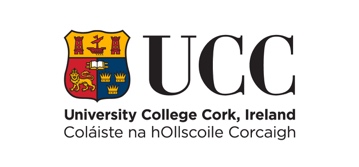 ETHICS APPROVAL FORMDigital Arts and HumanitiesAll relevant files are combined into one PDF file ( DH SRE application form, consent forms, information sheets, data collection instruments, permission letters, etc.)Yes / NoCompleted DH SRE Application Form 	Yes / NoInformation Sheet(s) / Information Statement (i.e. at the beginning of an electronic survey) included Yes / NoConsent Sheet(s) / Consent Statement (i.e. at the beginning of an electronic survey) included Yes / NoData Collection Instrument: Psychometric Instruments / Interview Guide / Focus Group Schedule / Survey Questionnaire / etc. included Yes / NoCopy of permission letters to undertake research from relevant agencies/services included (if available)Yes / NoIf you are under academic supervision, your supervisor(s) have approved the wording of and co-signed this application prior to submissionYes / NoIf this is a resubmission, all the revised and new text is highlighted in yellowYes / NoName of UCC applicant(s) DateContact No.Correspondence AddressEmail Address Name and year of course (students only)Name of supervisor(s) Is this a resubmission?Yes / NoWhat type of SREC approval are you seeking?Full approval                   Outline approval                Funding approval  Full approval                   Outline approval                Funding approval  Full approval                   Outline approval                Funding approval  Full approval                   Outline approval                Funding approval  Obtaining ethical approval from DH SRE does not free you from securing permissions and approvalsfrom other institutional decision-makers and agency ethical review bodies. These bodies may accept the DH SRE approval,  but researchers are responsible for ensuring they are compliant in advance of collecting data.Obtaining ethical approval from DH SRE does not free you from securing permissions and approvalsfrom other institutional decision-makers and agency ethical review bodies. These bodies may accept the DH SRE approval,  but researchers are responsible for ensuring they are compliant in advance of collecting data.Obtaining ethical approval from DH SRE does not free you from securing permissions and approvalsfrom other institutional decision-makers and agency ethical review bodies. These bodies may accept the DH SRE approval,  but researchers are responsible for ensuring they are compliant in advance of collecting data.Obtaining ethical approval from DH SRE does not free you from securing permissions and approvalsfrom other institutional decision-makers and agency ethical review bodies. These bodies may accept the DH SRE approval,  but researchers are responsible for ensuring they are compliant in advance of collecting data.Obtaining ethical approval from DH SRE does not free you from securing permissions and approvalsfrom other institutional decision-makers and agency ethical review bodies. These bodies may accept the DH SRE approval,  but researchers are responsible for ensuring they are compliant in advance of collecting data.Project working titleNames of research partners / civil society organisations collaborating on this project (this section must be completed for participatory / community-based participatory research studies)Agency contact person and positionAgency addressDetails of the partnership (roles, type of partnership, etc.)YESNO1Do you consider that this project has significant ethical implications? 2Will you describe the main research procedures to participants in advance, so that they are informed about what to expect? 3Will participation be voluntary?	 4Will you obtain informed consent in writing from participants?5Will you tell participants that they may withdraw from the research at any time and for any reason, and (where relevant) omit questionnaire items / questions to which they do not wish to respond?6Will data be treated with full confidentiality / anonymity (as appropriate)? 7Will data be securely held for a minimum period of ten years after the completion of a research project, in line with the University’s Code of Research Conduct (2016)? 8If results are published, will anonymity be maintained and participants not identified? (see Q. 30 below regarding open data considerations, if relevant)9Will you debrief participants at the end of their participation (i.e. give them a brief explanation of the study)?10Will your project involve deliberately misleading participants in any way?11Will your participants include children / young persons (under 18 years of age)?12If yes to question 11, is your research informed by the UCC Child Protection Policy? http://www.ucc.ie/en/ocla/policy/  13Will your project require you to carry out “relevant work” as defined in the National Vetting Bureau (Children and Vulnerable Persons) Acts 2012 to 2016?14Do you require official Garda Vetting through UCC before collecting data from children or vulnerable adults?15Will your participants include people with learning or communication difficulties?16Will your participants include patients / service users / clients?17Will your participants include people in custody?18Will your participants include people engaged in illegal activities (e.g. drug taking, illegal Internet behaviour, crime, etc.)?19aIs there a realistic risk of participants experiencing either physical or psychological distress? 19bIs there a realistic risk of the researcher experiencing either physical or psychological distress?20If yes to question 19a, has a proposed procedure for linking the participants to an appropriate support, including the name of a contact person, been given? (see Q. 33)21If yes to question 19b, has a proposed procedure/support structure been identified? 22Are your research participants students with whom you have some current/previous connection (module coordinator, research supervisor, professional tutor, etc.)?23Will your study participants receive payment / gifts / voucher / etc. for participating in this study?24. Very brief description of your study (15-25 words max.)[i.e. This is a qualitative study of primary school teachers’ attitudes towards religious teaching using focus groups to collect original data]Text here25. What is your study about?  (100-200 words max.)Text here26. What are your research questions?27. Brief description and justification of methods and measures to be used (attach questionnaire / interview protocol / discussion guide / etc. for full SREC approval. Not required for SREC outline approval)Text here28. Participants (recruitment methods, number, age, gender, exclusion/inclusion criteria, detail permissions to be sought / secured already)Text here29. Concise statement of anticipated ethical issues raised by your project. How do you intend to deal with them? Please address all items where your answers fell into a shaded box in the self-evaluation above. (350 words max.)Text here30. Data:  
(a) What type of data will you be storing? 
(b) How and where will you store your data? (provide details for both physical and electronic documents).  (c) For how long will you store the data? (A minimum storage period of 10 years is required)
(d) Who will have access to the dataset? (Sample prompts: If you plan to make your raw research dataset available publicly as part of the open data movement, please address your protocol here. For collaborative/community-based participatory research, please address issues such as shared ownership of data, publication of findings, etc. If your funder contractually requires you to give them access to the ‘raw’ dataset, examine relevant implications, including appropriate anonymisation, protocols for secure access to the dataset, etc.). 
(e) If you are planning to analyse an existing dataset, please outline how the original consent process allows for your analysis.Text here31.  Arrangements for informing participants about the nature of the study (cf. Question 3) Text here32.  How you will obtain Informed Consent? (cf. Question 4 - attach relevant form(s)) Text here33. Outline of debriefing process (cf. Question 9). If you answered YES to Questions 19a or 19b, give details here. State what you will advise participants to do if they should experience problems (e.g. who to contact for help).Text here 34. Estimated start date and duration of projectText here35. Additional information of relevance to your applicationText here36. DeclarationsI/we agree that should there be unexpected ethical issues arising during the course of this study, that I/we will utilise my/our professional/disciplinary code of ethics, and/or notify the Discipline of DH and your supervisor, where appropriateYes / NoI/we have consulted the UCC Code of Research Conduct (2016) and believe my/our proposal is in line with its requirementsYes / NoI/we have consulted the UCC Child Protection Policy and believe my/our proposal is in line with its requirementsYes / No / NA37. Signatures37. SignaturesUCC Applicant(s)Academic Supervisor / Tutor / Principal Investigator (where applicable)Date: Date: UCC Child Protection Policyhttps://www.ucc.ie/en/media/support/ocla/policies/UCCChildProtectionPolicyFINAL.pdf UCC Code of Research Conducthttps://www.ucc.ie/en/media/research/researchatucc/documents/UCCCodeofResearchConduct.pdf Garda Vetting of UCC Staffhttps://www.ucc.ie/en/hr/gardavetting/ UCC Student Vetting Policyhttps://www.ucc.ie/en/media/studyatucc/undergrads/downloadabledocumentssection/StudentVettingPolicyandProcedure.pdf IT Support for UCC Researchershttp://www.ucc.ie/en/it/services/research/ EU Commission, Responsible Research and Innovation & H2020RRI Tools Websitehttps://ec.europa.eu/programmes/horizon2020/en/h2020-section/responsible-research-innovation 

http://www.rri-tools.eu / Irish Qualitative Data Archive (IQDA)https://www.maynoothuniversity.ie/social-sciences-institute/research/iqda Irish Social Science Data Archive (quantitative datasets)http://www.ucd.ie/issda/ UCC NAS (Network-Attached Storage)http://www.ucc.ie/en/it/services/networkfilestorenas/ UCC Device Encryption Servicehttp://www.ucc.ie/en/it/services/encryptionlaptop/ HEAnet FileSenderhttp://www.heanet.ie/services/hosting/filesender 